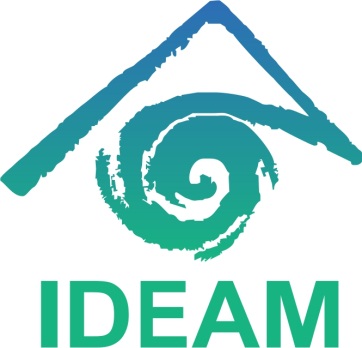 Instituto de Hidrología, Meteorología y Estudios AmbientalesMinisterio de Ambiente y Desarrollo SostenibleRepública de ColombiaANÁLISIS Y SEGUIMIENTO DEL PRESUPUESTOENERO A MARZO DE 2019OFICINA ASESORA DE PLANEACIÓNwww.ideam.gov.coBogotá D.C., ColombiaCUERPO DIRECTIVOYOLANDA GONZÁLEZ FERNÁNDEZDirectora GeneralGILBERTO GALVIS BAUTISTASecretario GeneralEDITH GÓNZALEZ AFANADORSubdirectora de Ecosistemas e InformaciónDIANA MARCELA VARGAS GALVISSubdirectora de Estudios AmbientalesNELSON OMAR VARGAS MARTÍNEZSubdirector de HidrologíaELIECER DAVID DIAZ ALMANZASubdirector de MeteorologíaMERY ESPERANZA FERNÁNDEZ PORRASJefe Oficina de Pronóstico y AlertasGILBERTO ANTONIO RAMOS SUÁREZJefe Oficina Asesora JurídicaTELLY DE JESUS MONTH PARRAJefe Oficina Asesora de PlaneaciónLEONARDO CÁRDENAS CHITIVAJefe Oficina de InformáticaMARÍA EUGENIA PATIÑO JURADOJefe Oficina de Control Interno APROPIACION PRESUPUESTAL 2019FUENTE: SIIF NACION II - Grupo de Presupuesto IDEAMConforme a la Ley 1940 del 26 de noviembre de 2018, “por la cual se decreta el presupuesto de rentas y recursos de capital y Ley de apropiaciones para la vigencia fiscal del 1º. de enero al 31 de diciembre de 2019” y, el decreto No. 2467 del 24 de diciembre de 2018 “por el cual se liquida el presupuesto general de la nación para la vigencia fiscal de 2019, se detallan las apropiaciones y se clasifican y definen los gastos”, el IDEAM  recibió una apropiación de $73.244.2 millones que incluyen aporte nacional y recursos propios.El año 2019 se inicia con una apropiación bloqueada en los recursos de Inversión de $9.180.1. millones. La mayor parte ocurre en el proyecto de Fortalecimiento de la gestión del conocimiento hidrológico, meteorológico y ambiental nacional con 8.566 millones de pesos seguido del proyecto de Fortalecimiento de la gestión y dirección del sector ambiente y desarrollo sostenible con 613 millones de pesos.A finales del primer trimestre de 2019 el bloqueo de los recursos desciende a $2.058.3 millones en el proyecto de Fortalecimiento de la gestión del conocimiento hidrológico, meteorológico y ambiental nacional y el proyecto de Fortalecimiento de la gestión y dirección del sector ambiente y desarrollo sostenible fue desbloqueado en su totalidad.EJECUCIÓN PRESUPUESTAL ENERO A MARZO 31 DE  2019VALORES Y PORCENTAJES             FUENTE: SIIF NACION II - Grupo de Presupuesto IDEAMEn la vigencia 2019 los compromisos con corte a 31 de marzo llegaron al 39% de la apropiación vigente; se realizaron pagos que representan el 35% de lo comprometido lo cual indica la eficiencia en el cumplimiento de los compromisos, teniendo en cuenta que en enero se realizaron las contrataciones de personal y de bienes y servicios.En Funcionamiento de $45.070.2 millones apropiados, corresponden $1.527 millones a recursos propios, para financiar una parte de la adquisición de bienes y servicios y el pago de gastos por tributos y multas, recursos que corresponden a excedentes financieros. FUNCIONAMIENTOFUENTE: SIIF NACION II - Grupo de Presupuesto IDEAMEn ejecución funcionamiento al final del trimestre se realizaron compromisos por $18.842.3 millones que representan el 42% de la apropiación y se realizaron pagos por $8.601.3 millones que equivalen al 46% de lo comprometido. Gastos de personal      FUENTE: SIIF NACION II - Grupo de Presupuesto IDEAMEn Gastos de personal se apropiaron $25.456.5 millones, la ejecución se ha realizado en forma normal, presentando unos compromisos de $4.967.5 millones que equivalen al 20% de la apropiación, con pagos efectivos del 100%.Adquisición de bienes y servicios FUENTE: SIIF NACION II - Grupo de Presupuesto IDEAMDe la apropiación vigente por $18.559.1 millones se comprometieron $13.754.8 millones que representan el 74% de la apropiación, con pagos por $3.517.1 millones que equivalen al 26% de los recursos comprometidos. Es importante mencionar que los pagos realizados corresponden a un esfuerzo de la entidad por contratar la adquisición de bienes y la prestación de los servicios esenciales para el correcto funcionamiento del Instituto.Transferencias corrientes                   FUENTE: SIIF NACION II - Grupo de Presupuesto IDEAMSe cuenta con los recursos para sufragar los costos previstos ($295.7 millones). En el periodo del informe no se realizaron pagos y se dispone de la apropiación para cumplir con el compromiso que tiene el IDEAM con el Instituto Interamericano para la Investigación del Cambio Global- IAI.  La apropiación contiene los recursos para cancelación de la auditoría que realiza la contraloría General de la República y aforado para sentencias y conciliaciones.Gastos por tributos, multas, sanciones e intereses de mora	                 FUENTE: SIIF NACION II - Grupo de Presupuesto IDEAMDe la apropiación vigente por $758.8 millones se comprometieron $119.9 millones que representan el 16% de la apropiación, con pagos por $116.6 millones que equivalen al 97% de los recursos comprometidos.INVERSIÓNFUENTE: SIIF NACION II - Grupo de Presupuesto IDEAMSe tienen apropiados $28.173.9 millones de los cuales $24.890.4 millones son aporte nación y $3.283.4 millones recursos propios En el período del informe los compromisos llegaron a $9.535.0 millones que representan el 34% de la apropiación, con pagos por $1.433.1 millones equivalentes al 15% de lo comprometido.Inversión Aportes Nación (Recurso 10 y 11)    FUENTE: SIIF NACION II - Grupo de Presupuesto IDEAMLa apropiación está distribuida en dos proyectos: Fortalecimiento de la Gestión del conocimiento Hidrológico, Meteorológico y Ambiental Nacional ($21.168.5 millones) y, Fortalecimiento de la gestión y dirección del instituto de hidrología, meteorología y estudios ambientales nacional ($3.721.9 millones).Los proyectos mencionados anteriormente, contienen todas las actividades programadas por el IDEAM en cada una de sus dependencias misionales y responden a la ejecución óptima de los recursos asignados, regidos por una programación y estudio previo de los componentes que se han justificado, conforme a las necesidades institucionales.Inversión Recursos Propios (Recurso 20)FUENTE: SIIF NACION II - Grupo de Presupuesto IDEAMDe la apropiación vigente por $3.283.4 millones se comprometieron $1.834.3 millones que representan el 56% de la apropiación, con pagos por $214.7 millones que equivalen al 12% de los recursos comprometidos.Es importante mencionar la gestión institucional por contratar en forma programada las actividades y generar los convenios para desarrollar funciones misionales propias de la entidad y el Ministerio de Ambiente y desarrollo sostenible.EJECUCIÓN REZAGO PRESUPUESTAL Reservas Presupuestales 2018  FUENTE: SIIF NACION II. Grupo de Presupuesto IDEAM A diciembre 31 se constituyeron reservas presupuestales por $5.202.2 millones conformadas por: Funcionamiento $920.1 millones de los cuales $855.1 millones fueron por disponibilidad de PAC e inversión de $4.282.1 millones de los cuales $2.821.0 fueron por disponibilidad de PAC. A marzo 31 la ejecución presenta pagos de $808.0 por funcionamiento y de $3.375.2 millones por inversión. Cuentas por Pagar 2018Las cuentas por pagar constituidas a diciembre 31 de 2018 fueron de $1.222.7 millones. A marzo 31 de 2018 los compromisos pendientes por cancelar que en su mayoría corresponden a saldos de los contratistas, se pagaron en su totalidad, tal como se muestra en el cuadro.     FUENTE: SIIF NACION II. Grupo de PlaneaciónACCIONES TOMADASEs necesario mencionar que el nivel de ejecución para el trimestre es medio y se espera continuar con una dinámica para comprometer los recursos y adquirir los bienes y servicios en el segundo trimestre. El instituto requiere fortalecer la planta de personal para contar con profesionales, que contribuyan a llenar esos vacíos que presenta el instituto en el grupo de redes ambientales, Meteorología aeronáutica, Pronóstico y alertas y en general en la parte misional, considerando que el IDEAM es la entidad encargada de generar la información nacional para la Unidad nacional de gestión del riesgo de desastres. Con relación al proyecto de Fortalecimiento de la gestión del conocimiento hidrológico, meteorológico y ambiental nacional se aplazan recursos en diferentes áreas de servicios debido al bloqueo del presupuesto. En primer lugar, los relacionados con los servicios de información del clima, pronósticos y alertas, seguidos de los relacionados con estudios de impacto ambiental y de monitoreo de los ecosistemas y finalmente un componente esencial para el IDEAM como es el soporte y desarrollo informático de la Institución.  DETALLEAPROPIACION INICIAL 2019APROPIACION BLOQUEADA A 31/03/19APROPIACION VIGENTE SIIF FUNCIONAMIENTO        45.070.267.785         45.070.267.785 Nación        43.543.267.785         43.543.267.785 Propios1.527.000.0001.527.000.000INVERSION        28.173.935.775        2.058.351.446 26.115.584.329Nación        24.890.448.291        2.058.351.446 22.832.096.845Fortalecimiento de la gestión del conocimiento hidrológico, meteorológico y ambiental  nacional21.168.538.0882.058.351.44619.110.186.642Fortalecimiento de la gestión y dirección del instituto de hidrología, meteorología y estudios ambientales  nacional3.721.910.2033.721.910.203Propios          3.283.487.484           3.283.487.484 Inversión Propios          3.283.487.484           3.283.487.484 TOTALES    73.244.203.560     2.058.351.44671.185.852.114DETALLEAPROPIACION VIGENTE COMPROMISO% COMP OBLIGADO PAGADO% PAGADOVALOR POR COMPROMETERFUNCIONAMIENTO         45.070.267.785          18.842.381.375 42%           8.601.373.361            8.601.373.361 46%         26.227.886.410 INVERSION         28.173.935.775            9.535.067.826 34%           1.433.102.885            1.433.102.885 15%         18.638.867.950 TOTAL         73.244.203.560          28.377.449.201 39%         10.034.476.246          10.034.476.246 35%         44.866.754.359 CONCEPTOAPROPIACION VIGENTE COMPROMISO% COMP RP OBLIGADO PAGADO% PAGADOVALOR POR COMPROMETERFuncionamiento         45.070.267.785          18.842.381.375 42%           8.601.373.361            8.601.373.361 46%         26.227.886.410 Nación         43.543.267.785          17.878.591.552 41%           8.448.281.538            8.448.281.538 47%         25.664.676.233 Propios           1.527.000.000               963.789.823 63%              153.091.823               153.091.823 16%              563.210.177 CONCEPTO APR. VIGENTE COMPROMISO% RP OBLIGADO PAGADO% PAGADOVALOR POR COMPROMETERGASTOS DE PERSONAL         25.456.565.318            4.967.580.403 20%           4.967.580.403            4.967.580.403 100%         20.488.984.915 Servicios Personales asociados a Nomina         19.171.962.318            3.640.988.264 19%           3.640.988.264            3.640.988.264 100%         15.530.974.054 Contribuciones Inherentes a la Nómina Sector 
Privado y Publico           6.284.603.000            1.326.592.139 21%           1.326.592.139            1.326.592.139 100%           4.958.010.861 CONCEPTO APR. VIGENTE COMPROMISO% RP OBLIGADO PAGADO% PAGADOVALOR POR COMPROMETERADQUISICION DE BIENES Y SERVICIOS         18.559.115.477          13.754.896.792 74%           3.517.167.069            3.517.167.069 26%           4.804.218.685 Activos fijos no clasificados como maquinaria y equipo                84.770.000                                 - 0%                                -                                 - 0%                84.770.000 Productos alimenticios, bebidas y tabaco; textiles, prendas de vestir y productos de cuero              240.000.000                                 - 0%                                -                                 - 0%              240.000.000 otros bienes transportables (excepto productos metálicos, maquinaria y equipo)              472.823.550                 40.000.000 8%                  5.858.679                   5.858.679 15%              432.823.550 Productos metálicos y paquetes de software              973.200.000                   4.046.000 0%                                -                                 - 0%              969.154.000 Servicios de la construcción                95.600.000                 81.168.604 85%                                -                                 - 0%                14.431.396 Servicios de alojamiento; servicios de suministro de comidas y bebidas; servicios de transporte; y servicios de distribución de electricidad, gas y agua           1.019.299.217               403.363.950 40%              206.726.453               206.726.453 51%              615.935.267 servicios financieros y servicios conexos, servicios inmobiliarios y servicios de leasing           4.788.792.740            4.787.016.290 100%           2.031.249.242            2.031.249.242 42%                  1.776.450 Servicios prestados a las empresas y servicios de producción         10.369.622.276            8.404.643.234 81%           1.249.638.685            1.249.638.685 15%           1.964.979.042 servicios para la comunidad, sociales y personales              475.007.694                 21.442.126 5%                16.106.682                 16.106.682 75%              453.565.568 Viáticos de los funcionarios en comisión                40.000.000                 13.216.588 33%                  7.587.328                   7.587.328 57%                26.783.412 CONCEPTO APR. VIGENTE COMPROMISO% RP OBLIGADO PAGADO% PAGADOVALOR POR COMPROMETERTransferencias Corrientes              295.700.000                                 - 0,0%                                -                                 - 0,0%              295.700.000 Sentencias              295.700.000                                 - 0,0%                                -                                 - 0,0%              295.700.000 CONCEPTOAPROPIACION VIGENTE COMPROMISO% RP OBLIGACION PAGADO% PAGADOVALOR POR COMPROMETERGastos por tributos, multas, sanciones e intereses de mora         758.886.990         119.904.180 16%         116.625.889       116.625.889 97%        638.982.810 Impuesto predial y sobretasa ambiental         645.223.530         118.969.180 18%         115.690.889       115.690.889 97%        526.254.350 Impuesto sobre vehículos automotores             1.000.000                935.000 94%                935.000              935.000 100%                 65.000 Cuota de fiscalización y auditaje         112.663.460                           - 0%                            -                          - 0%        112.663.460 CONCEPTOAPROPIACION VIGENTE COMPROMISO% COMP RP OBLIGADO PAGADO% PAGADOVALOR POR COMPROMETERINVERSION         28.173.935.775            9.535.067.826 34%           1.433.102.885            1.433.102.885 15%         18.638.867.950 CONCEPTOAPROPIACION VIGENTE COMPROMISO% COMP RP OBLIGADO PAGADO% PAGADOVALOR POR COMPROMETERINVERSION NACION            24.890.448.291               7.700.721.998 31%              1.218.392.698               1.218.392.698 16%            17.189.726.293 RECURSO 10              7.121.818.747                     8.457.300 0%                                 -                                  - 0%              7.113.361.447 FORTALECIMIENTO DE LA GESTIÓN DEL CONOCIMIENTO HIDROLÓGICO, METEOROLÓGICO Y AMBIENTAL  NACIONAL              6.508.259.990                                  - 0%                                 -                                  - 0%              6.508.259.990 FORTALECIMIENTO DE LA GESTIÓN Y DIRECCIÓN DEL INSTITUTO DE HIDROLOGÍA, METEOROLOGÍA Y ESTUDIOS AMBIENTALES  NACIONAL                 613.558.757                     8.457.300 1%                                 -                                  - 0%                 605.101.457 RECURSO 11            17.768.629.544               7.692.264.698 43%              1.218.392.698               1.218.392.698 16%            10.076.364.846 FORTALECIMIENTO DE LA GESTIÓN DEL CONOCIMIENTO HIDROLÓGICO, METEOROLÓGICO Y AMBIENTAL  NACIONAL            14.660.278.098               7.183.272.329 49%              1.129.861.310               1.129.861.310 16%              7.477.005.769 FORTALECIMIENTO DE LA GESTIÓN Y DIRECCIÓN DEL INSTITUTO DE HIDROLOGÍA, METEOROLOGÍA Y ESTUDIOS AMBIENTALES  NACIONAL              3.108.351.446                  508.992.369 16%                  88.531.388                   88.531.388 17%              2.599.359.077 CONCEPTOAPROPIACION VIGENTE COMPROMISO% COMP RP OBLIGADO PAGADO% PAGADOVALOR POR COMPROMETERRECURSO 20           3.283.487.484            1.834.345.828 56%              214.710.187               214.710.187 12%           1.449.141.657 FORTALECIMIENTO DE LA GESTIÓN DEL CONOCIMIENTO HIDROLÓGICO, METEOROLÓGICO Y AMBIENTAL  NACIONAL           3.283.487.484            1.834.345.828 56%              214.710.187               214.710.187 12%           1.449.141.657 CONCEPTOFUENTERECURSOCOMPROMISOPAGADOVALOR POR PAGARFUNCIONAMIENTO                920.103.404              808.036.010                  112.067.394 MAQUINARIA Y EQUIPO Nación 10                  28.164.971                11.818.027                   16.346.944 ACTIVOS FIJOS NO CLASIFICADOS COMO MAQUINARIA Y EQUIPO Nación 10                  37.708.250                37.708.250                                  - ACTIVOS FIJOS NO CLASIFICADOS COMO MAQUINARIA Y EQUIPO Propios 21                   7.418.015                 7.418.015                                  - ADQUISICIÓN DE BIENES Y SERVICIOS Nación 10                771.742.929              688.591.719                   83.151.210 ADQUISICIÓN DE BIENES Y SERVICIOS Propios 11                  12.569.240                              -                   12.569.240 MEMBRESÍAS Nación 10                  62.500.000                62.500.000                                  - INVERSION             4.282.182.184           3.375.275.395                  906.906.790 FORTALECIMIENTO DE LA GESTIÓN DEL CONOCIMIENTO HIDROLÓGICO, METEOROLÓGICO Y AMBIENTAL  NACIONALNación11             2.404.105.477           1.819.098.688                  585.006.790 FORTALECIMIENTO DE LA GESTIÓN DEL CONOCIMIENTO HIDROLÓGICO, METEOROLÓGICO Y AMBIENTAL  NACIONALPropios21                321.900.000                              -                  321.900.000 DESARROLLO DE HERRAMIENTAS DE INFORMACION Y CONOCIMIENTO PARA LA TOMA DE DECISIONES OPORTUNAS ANTE EVENTOS ADVERSOS DE ORIGEN HIDROMETEREOLOGICO EN EL DEPARTAMENTO DEL CHOCONación11             1.554.782.699           1.554.782.699                                  - FORTALECIMIENTO DE LA GESTIÓN Y DIRECCIÓN DEL INSTITUTO DE HIDROLOGÍA, METEOROLOGÍA Y ESTUDIOS AMBIENTALES  NACIONALNación11                   1.394.008                 1.394.008                                  - TOTAL             5.202.285.589           4.183.311.405               1.018.974.184 DEPENDENCIACONCEPTOFUENTEREC.CXPPAGOFUNCIONAMIENTO              1.158.969.025               1.158.969.025 SECRETARIA GENERALGASTOS DE PERSONALNación10                 716.657.690                  716.657.690 SECRETARIA GENERALADQUISICIÓN DE BIENES  Y SERVICIOSNación10                 229.320.412                  229.320.412 SECRETARIA GENERALADQUISICIÓN DE BIENES  Y SERVICIOSPropios21                    2.756.754                     2.756.754 OFICINA INFORMATICAADQUISICIÓN DE BIENES  Y SERVICIOSNación10                 206.754.083                  206.754.083 SUBDIRECCION HIDROLOGIAADQUISICIÓN DE BIENES  Y SERVICIOSNación10                    3.480.086                     3.480.086 INVERSIOIN                  63.749.775                   63.749.775 OFICINA DEL SERVICIO DE PRONOSTICOS Y ALERTASFORTALECIMIENTO DE LA GESTIÓN DEL CONOCIMIENTO HIDROLÓGICO, METEOROLÓGICO Y AMBIENTAL  NACIONALNación11                    4.765.000                     4.765.000 SUBDIRECCION HIDROLOGIAFORTALECIMIENTO DE LA GESTIÓN DEL CONOCIMIENTO HIDROLÓGICO, METEOROLÓGICO Y AMBIENTAL  NACIONALNación11                  44.285.899                   44.285.899 ECOSISTEMAS E INFORMACION AMBIENTALFORTALECIMIENTO DE LA GESTIÓN DEL CONOCIMIENTO HIDROLÓGICO, METEOROLÓGICO Y AMBIENTAL  NACIONALNación11                    3.300.000                     3.300.000 SUBDIRECCION ESTUDIOS AMBIENTALESFORTALECIMIENTO DE LA GESTIÓN DEL CONOCIMIENTO HIDROLÓGICO, METEOROLÓGICO Y AMBIENTAL  NACIONALPropios20                       134.291                        134.291 CONVENIO  204/2018 CAM-SUB.HIDROLOGIAFORTALECIMIENTO DE LA GESTIÓN DEL CONOCIMIENTO HIDROLÓGICO, METEOROLÓGICO Y AMBIENTAL  NACIONALPropios20                    2.133.334                     2.133.334 CONVENIO 344/2017 IDIGER-OF. PRONOSTICOS Y ALERTASFORTALECIMIENTO DE LA GESTIÓN DEL CONOCIMIENTO HIDROLÓGICO, METEOROLÓGICO Y AMBIENTAL  NACIONALPropios20                    5.150.000                     5.150.000 ACREDITACION LABORATORIO-SUB. ESTUDIOS AMBIENTALESFORTALECIMIENTO DE LA GESTIÓN DEL CONOCIMIENTO HIDROLÓGICO, METEOROLÓGICO Y AMBIENTAL  NACIONALPropios20                    3.921.251                     3.921.251 CONVENIO 019/2011 CARBONES CERREJON LIMITED-SH. REDESFORTALECIMIENTO DE LA GESTIÓN DEL CONOCIMIENTO HIDROLÓGICO, METEOROLÓGICO Y AMBIENTAL  NACIONALPropios20                        60.000                         60.000 TOTAL              1.222.718.800               1.222.718.800 